Tisztelt Közgyűlés!A Debrecen, Piac utca 71. szám alatti ingatlan tulajdonjogának ingyenes megszerzését kezdeményező 7/2022. (II. 4.) közgyűlési határozat eredményeként az egyes állami tulajdonban álló vagyontárgyak ingyenes tulajdonba adásáról, valamint az egyes állami vagyonba tartozó ingatlanok ingyenes önkormányzati tulajdonba adásáról szóló 1357/2013. (VI. 24.) Korm. határozatban meghatározott hasznosítási cél módosításáról szóló 1193/2022. (III. 28.) Korm. határozat elfogadásával, közel tízéves munka eredményeként ismételten a Hajdú-Bihar Megyei Önkormányzat lett a tulajdonosa a 9277/A/19 helyrajzi számon bejegyzett, a valóságban a Debrecen, Piac u. 71. szám alatti épületben található 401 m2 térmértékű ingatlannak. A tulajdonba adásra a Magyarország helyi önkormányzatairól szóló 2011. évi CLXXXIX. törvény 27. § (1) bekezdésében meghatározott – területfejlesztési, vidékfejlesztési, területrendezési, koordinációs – önkormányzati feladatok ellátásának elősegítése érdekében az önkormányzati kötelező feladatokat végrehajtó Hajdú-Bihar Vármegyei Önkormányzati Hivatal részére irodák kialakítása céljából került sor. Az ingyenes tulajdonszerzés ingatlannyilvántartási bejegyzéséhez szükséges megállapodás a Magyar Nemzeti Vagyonkezelő Zrt. (MNV Zrt.) és a vármegyei önkormányzat között 2022. június 14-én került aláírásra, a birtokba adás 
2022. június 23-án történt meg.A közgyűlés a fenti határozatában a „Magyar Állam tulajdonában lévő, 9277 helyrajzi számon bejegyzett beépített terület 124/1395 tulajdoni része, illetve az azon található, 9277/A/19 helyrajzi számon bejegyzett, a valóságban a Debrecen, Piac u. 71. szám alatti épület földszintjén található, „egyéb helyiség és pince  megjelölésű, 401 m2 térmértékű, (melyből a pince ingatlanrész 44,9 m2, az egyéb helyiségek 356,26 m2 összterületet tesznek ki) ingatlan 1/1 tulajdoni hányadának ingyenes önkormányzati tulajdonba adását kezdeményezte a Magyar Nemzeti Vagyonkezelő Zrt-nél. A vármegyei önkormányzat igényének elbírálása során azonban az a sajnálatos tény derült ki, hogy az ingatlan MNV Zrt. előtti vagyonkezelőjénél, a Szociális és Gyermekvédelmi Főigazgatóságnál felmerült adminisztrációs hiba miatt a közöttük lefolytatott eljárás során csak a társasházi különlapon „Debrecen, Piac utca 71., földszint ajtó 1.” megnevezésű, 401 m2 nagyságú ingatlan vagyonkezelői joga került átadásra az MNV Zrt. részére, a társasházi törzslapon nyilvántartott, 124/1395 tulajdoni arányú földterületé nem. Ebből következően a vármegyei önkormányzat kezdeményezésére az MNV Zrt csak a már vagyonkezelésében lévő vagyontárgy tulajdonjogát tudta átadni a vármegyei önkormányzat részére.Amint az a tulajdoni lap alapján megállapítható, a vagyonkezelői joggyakorlók 2022. év folyamán rendezték a kialakult helyzetet, így a Magyar Állam, mint tulajdonos változatlan jogállása mellett a visszás helyzet rendezésére, vagyis a 124/1395 tulajdoni arányú földterület vagyonkezelői jogának átadására az MNV Zrt. és a Szociális és Gyermekvédelmi Főigazgatóság között 2022. szeptember 30. napján kelt megállapodás alapján sor került, mely tényt a földhivatali nyilvántartásba 2022. október 13-án jegyezték be.Az MNV Zrt. tájékoztatása szerint ahhoz, hogy az immáron a vagyonkezelésében lévő 124/1395 tulajdoni arányú földterület is ossza a sorsát az ingatlan többi, már a vármegyei önkormányzat tulajdonában lévő részének, ismételten kezdeményezni kell az ingyenes tulajdonba adást, mely a közgyűlés kizárólagos hatáskörébe tartozik a Magyarország helyi önkormányzatairól szóló 2011. évi CLXXXIX. törvény 42. § 16. pontja alapján. Az állami vagyonról szóló 2007. évi CVI. törvény (Vtv.) 36. § (2) bekezdésének c) pontja szerint állami vagyon tulajdonjoga ingyenesen átruházható a helyi önkormányzat javára, törvényben vagy törvény felhatalmazása alapján kiadott jogszabályban foglalt feladatai elősegítése érdekében. Mindezek alapján javaslom a közgyűlésnek, hogy kezdeményezze a fent körülírt, 
124/1395 tulajdoni arányú földterület ingyenes önkormányzati tulajdonba adását az 
MNV Zrt-nél. Az MNV Zrt. – az állami vagyon felügyeletéért felelős miniszter útján – negyedévente tesz ingyenes tulajdonba adásra vonatkozó javaslatot a Kormány részére. A jogszabályi feltételeknek megfelelő ingyenes vagyonátruházási kérelmek teljesíthetőségéről 
a Vtv. 36. § (3) bekezdése alapján, a Kormány nyilvános határozattal dönt. Az igényelt ingatlan felhasználási célja - a vármegyei önkormányzat által a kötelező feladatait megvalósító kollégák elhelyezése céljából már megigényelt és a 1193/2022. (III. 28.) Korm. határozattal átadott, Debrecen, Piac u. 71. szám alatti épület földszintjén található, „egyéb helyiség és pince  megjelölésű, 401 m2 térmértékű ingatlanban - az önkormányzat kötelező feladatainak ellátását biztosító Hajdú-Bihar Vármegyei Önkormányzati Hivatal részére kialakításra kerülő irodák használatához parkolóhelyek kialakítása, a Debrecen, Piac utca 71. szám alatti, 9277 helyrajzi számon nyilvántartott ingatlan tulajdoni viszonyainak rendezése mellett.Tájékoztatom a közgyűlést, hogy az ingatlan megyei önkormányzati tulajdonba kerülése esetén a nemzeti vagyonról szóló 2011. évi CXCVI. törvény (Nvtv.) 13. § (4) bekezdése alapján a tulajdonjogot megszerző megyei önkormányzatnak eleget kell tennie a következő feltételeknek:a nemzeti vagyoni körből ingyenesen tulajdonba adott ingatlant a tulajdonjog megszerzésétől számított 15 évig nem idegenítheti el, és a juttatás céljának megfelelően köteles hasznosítani, valamint állagát megóvni azzal, hogy a juttatási cél megvalósítása érdekében végzett bontás vagy átalakítás nem minősül az állagmegóvási kötelezettség megszegésének;az átruházott vagyon hasznosításáról évente be kell számolni a vagyont átadó szervezet felé.Az Nvtv. 13. § (5) bekezdése értelmében az ingyenesen tulajdonba adott ingatlanon a törvény erejénél fogva 15 évig elidegenítési tilalom áll fenn. Az elidegenítési tilalomnak az átruházó javára szóló ingatlan-nyilvántartásba történő feljegyzését a tulajdonjog bejegyzése iránti kérelem benyújtásával egyidejűleg a vagyont átruházó szerv kérelmezi. Az elidegenítési tilalmat a 15 éves határidő leteltét követően a tulajdonos kérelmére törlik az ingatlan-nyilvántartásból.Mindezekre figyelemmel javaslom, hogy a közgyűlés, a határozati javaslat szerint értsen egyet a Debrecen, Piac utca 71. szám alatti, 9277 helyrajzi számon nyilvántartott 1395 m2 térmértékű ingatlan 124/1395 tulajdoni hányada tulajdonjoga ingyenes megszerzésének kezdeményezésével.HATÁROZATI JAVASLATHajdú-Bihar Vármegye Önkormányzatának Közgyűlése a nemzeti vagyonról szóló 
2011. évi CXCVI. törvény 13. §-ában foglaltak, valamint az állami vagyonról szóló 
2007. évi CVI. törvény 36. § (2) bekezdésének c) pontja alapján – a Magyarország helyi önkormányzatairól szóló 2011. évi CLXXXIX. törvény 42. § 16. pontjában foglalt hatáskörében eljárva – 1./ a Magyar Nemzeti Vagyonkezelő Zrt-nél kezdeményezi és kérelmezi a Magyar Állam tulajdonában és a Magyar Nemzeti Vagyonkezelő Zrt. vagyonkezelésében lévő, Debrecen I. kerület, Piac utca 71. szám alatti, 9277 helyrajzi számon nyilvántartott 1395 m2 térmértékű ingatlan 124/1395 tulajdoni hányada ingyenes önkormányzati tulajdonba adását.2./Nyilatkozik arról, hogy az ingatlant az Önkormányzat a Magyarország helyi önkormányzatairól szóló 2011. CLXXXIX. törvény 27. § (1) bekezdésében meghatározott - a területfejlesztésről és a területrendezésről szóló 1996. évi XXI. törvény 11-13/A. §-aiban részletezett - területfejlesztési, vidékfejlesztési, területrendezési és koordinációs feladatainak ellátása érdekében kívánja tulajdonba venni és az önkormányzati kötelező feladatokat megvalósító Hajdú-Bihar Vármegyei Önkormányzati Hivatal részére kialakításra kerülő irodák használatához parkolóhelyek kialakítása céljára kívánja felhasználni, a Debrecen, Piac utca 71. szám alatti, 9277 helyrajzi számon nyilvántartott ingatlan tulajdoni viszonyainak rendezése mellett.3./Nyilatkozik arról, hogy az Önkormányzat vállalja a tulajdonba adás érdekében felmerülő költségek – ideértve a művelési ág szükséges megváltoztatásának költségét – megtérítését.4./Nyilatkozik arról, hogy védettség (örökségvédelmi, természetvédelmi, illetve Natura 2000) az ingatlanra vonatkozóan nem áll fenn, így az ahhoz kapcsolódó kötelezettségek vállalása nem indokolt.5./Felhatalmazza elnökét, hogy a Debrecen, Piac utca 71. szám alatti, 
9277 helyrajzi számon nyilvántartott 1395 m2 térmértékű ingatlan 124/1395 tulajdoni hányada ingyenes önkormányzati tulajdonba adásával kapcsolatos eljárás során az MNV Zrt. felé teljes jogkörben eljárjon, és valamennyi nyilatkozatot megtegyen.6./Felhatalmazza elnökét, hogy a Debrecen, Piac utca 71. szám alatti, 
9277 helyrajzi számon nyilvántartott 1395 m2 térmértékű ingatlan 124/1395 tulajdoni hányada ingyenes önkormányzati tulajdonba adására vonatkozó megállapodást aláírja.7./ Felkéri elnökét a kezdeményezés Magyar Nemzeti Vagyonkezelő Zrt. részére történő megküldésére.Végrehajtásért felelős:	Pajna Zoltán, a vármegyei közgyűlés elnökeHatáridő:			azonnalA határozati javaslat elfogadása minősített többséget igényel.Debrecen, 2023. február 17.Pajna ZoltánelnökAz előterjesztés a törvényességi követelményeknek megfelel:Dr. Dobi Csaba      jegyző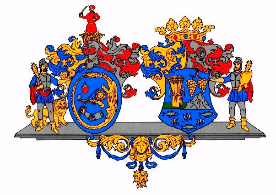 Hajdú-Bihar Vármegye ÖnkormányzatánakKözgyűléseKÖZGYŰLÉSI ELŐTERJESZTÉSKÖZGYŰLÉSI ELŐTERJESZTÉS6.Előterjesztő:Pajna Zoltán, a Közgyűlés elnökePajna Zoltán, a Közgyűlés elnökeTárgy:Kezdeményezés a Debrecen, Piac utca 71. szám alatti ingatlanrész tulajdonjogának ingyenes megszerzéséreKezdeményezés a Debrecen, Piac utca 71. szám alatti ingatlanrész tulajdonjogának ingyenes megszerzéséreKészítette:Kraszitsné dr. Czár EszterKraszitsné dr. Czár EszterVéleményező bizottság:Pénzügyi BizottságPénzügyi Bizottság